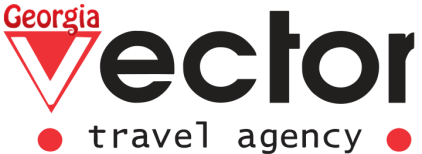 ЖЕМЧУЖИНА ЧЕРНОГО МОРЯ5 ночей / 6 днейПРОЖИВАНИЕ: 5 ночей в БатумиГАРАНТИРОВАННЫЕ ДАТЫ ЗАЕЗДОВ: Ежеденевно с 14.06.19 по 15.09.19ДЕНЬ 1: БАТУМИ СИТИ-ТУР Прибытие в Батуми, встреча в аэропорту с представителем компании VECTOR TRAVEL GEORGIA. Трансфер в отель. Свободное время.15:00 Размещение в отель. 18:00 Вечерняя экскурсия по Батуми начинается с Приморского парка и старого городского округа. Улицы Старого Батуми украшены орнаментами мифических существ, нашу прогулку мы продолжим по бульвару, который тянется вдоль всей береговой линии, на сегодняшний день его протяженность более 15 км.У Вас будет возможность увидеть Батумский морской порт,  Piazza (копия итальянской площади), собор Девы Марии, Православную церковь Святого Николая,  Католическую церковь, Мечеть Орта джаме, Государственный драматический Театр, Европейскую Площадь,  статуи Медеи (колхидская Принцесса из греческой мифологии),   Статую Нептуна, Алфавитную башню, подвижную статую Али и Нино и многое другое.  (ночь в гостинице)
ДЕНЬ 2-5: БАТУМИ Завтрак в гостиницеСвободное время для отдыха на море. (ночь в гостинице)ДЕНЬ 6: БАТУМИЗавтрак в отеле.Освобождение номеров. ТрансферВ свободные дни предлагаем факультативные экскурсии на выбор. 
*ЦЕНЫ УКАЗАНЫ НА ОДНОГО ЧЕЛОВЕКА В НОМЕРЕ, ЗА ВЕСЬ ТУР В USD.* Указанные цены могут меняться согласно курсу доллара на момент бронирования. * Указанные отели могут быть заменены аналогичными. * Компания оставляет за собой право менять экскурсионные дни и последовательность туристических объектов, согласно погодным и другим форс - мажорным обстоятельствВ СТОИМОСТЬ ТУРА ВХОДИТВ СТОИМОСТЬ ТУРА НЕ ВХОДИТ* Трансфер: Аэропорт – Отель – Аэропорт (Групповой трансфер) * Проживание в гостинице на базе завтрака 
* Батуми сити-Тур * Сопровождение русскоязычного гида во время экскурсий* Авиабилеты
* Личные расходы
* Обеды и ужины вне программы
* Медицинская страховка
* Факультативные экскурсииПроживание01.06-30.06 и 15.09-31.1001.07-30.08ОТЕЛЬ 3*** 
 Premium Palace, Royal palace, City star, Plaza Batumi, Aqua BatumiSngl - 290Sngl - 340ОТЕЛЬ 3*** 
 Premium Palace, Royal palace, City star, Plaza Batumi, Aqua BatumiDbl -190Dbl - 240ОТЕЛЬ 3*** 
 Premium Palace, Royal palace, City star, Plaza Batumi, Aqua BatumiTrpl - 180Trpl - 230ОТЕЛЬ 4**** New wave, Sky Inn, O’Galogre, Corner InnSngl – 410Sngl – 470ОТЕЛЬ 4**** New wave, Sky Inn, O’Galogre, Corner InnDbl - 250Dbl - 310ОТЕЛЬ 4**** New wave, Sky Inn, O’Galogre, Corner InnTrpl - 240Trpl -300ОТЕЛЬ 4 ****
Aliance Palace, Capo Verde, Le PortSngl – 490Sngl - 570ОТЕЛЬ 4 ****
Aliance Palace, Capo Verde, Le PortDbl - 290Dbl - 370ОТЕЛЬ 4 ****
Aliance Palace, Capo Verde, Le PortTrpl- 280Trpl- 360